РОССИЙСКАЯ  ФЕДЕРАЦИЯ
О Р Л О В С К А Я  О Б Л А С Т ЬАДМИНИСТРАЦИЯ ПОКРОВСКОГО РАЙОНА
П О С Т А Н О В Л Е Н И Е___03 мая___2017  №_278_Об утверждении административногорегламента предоставления муниципальнойуслуги по выдаче разрешений на строительство при осуществлении строительства, реконструкции объектов капитального строительства, расположенных на территориях городского и сельских поселений Покровского района,  в целяхмалоэтажного жилищного строительства и (или) индивидуального жилищного строительства.       В  связи с вступлением в силу Федерального закона от 3 июля 2016 г. N 373-ФЗ «О внесении изменений в Градостроительный кодекс Российской Федерации, отдельные законодательные акты Российской Федерации в части совершенствования регулирования подготовки, согласования и утверждения документации по планировке территории и обеспечения комплексного и устойчивого развития территорий и признании утратившими силу отдельных положений законодательных актов Российской Федерации», руководствуясь Федеральным законом  от 06.10.2003 № 131-ФЗ «Об общих принципах организации местного самоуправления в Российской Федерации»,  Уставом Покровского района Орловской области, администрация Покровского районаПОСТАНОВЛЯЕТ:1. Утвердить  административный регламент  предоставления муниципальной услуги по выдаче разрешений на строительство, расположенных на территориях сельских поселений Покровского района,  в целях малоэтажного жилищного строительства и (или) индивидуального жилищного строительства согласно приложению.2. Постановление администрации Покровского района от 25 ноября  2015 г. № 367 Об утверждении административного регламента предоставления муниципальной услуги по выдаче разрешений на строительство  при осуществлении строительства, реконструкции объектов капитального строительства,  расположенных на территориях сельских  поселений Покровского района,  в целях малоэтажного жилищного строительства  и (или) индивидуального жилищного  строительства  и постановление администрации Покровского района от 04 марта 2016 г. № 48 О внесении изменений в административный  регламент    администрации Покровского района  по предоставлению муниципальной услуги по  выдаче разрешений на строительство  при осуществлении строительства, реконструкции объектов капитального строительства,  расположенных на территориях сельских  поселений Покровского района,  в целях малоэтажного жилищного строительства  и (или) индивидуального жилищного  строительства считать утратившим силу.3. Отделу по организационно правовой работе и делопроизводству управления делами администрации Покровского района (В.С. Воронцову) разместить настоящие постановление на официальном сайте администрации Покровского района в сети интернет.4.Контроль за исполнением настоящего постановления возложить на заместителя главы администрации Покровского района Решетникова А.В.Глава района							Д.И. РомановПриложение  к постановлению администрацииПокровского районаот _03 мая _ 2017  №_278_АДМИНИСТРАТИВНЫЙ РЕГЛАМЕНТ  администрации Покровского района по предоставлению муниципальной услуги по выдаче разрешений на строительство при осуществлении строительства, реконструкции объектов капитального строительства, расположенных на территориях городского и сельских поселений Покровского района, в целях малоэтажного жилищного строительства и (или) индивидуального жилищного строительства.Общие положенияПредмет регулирования регламента1.Административный регламент   администрации Покровского района (далее Администрация) по предоставлению муниципальной услуги по выдаче разрешений на строительство при осуществлении строительства, реконструкции объектов капитального строительства, расположенных на территориях городского и сельских поселений Покровского района,  в целях малоэтажного жилищного строительства и (или) индивидуального жилищного строительства (далее - муниципальная услуга) определяет порядок предоставления муниципальной услуги, сроки и последовательность действий (административных процедур)   администрации Покровского района, порядок взаимодействия с заявителями при предоставлении муниципальной услуги, а так же порядок взаимодействия между структурными подразделениями и между должностными лицами администрации Покровского района.Круг заявителей2. Получателями  муниципальной  услуги  являются   физические,  юридические лица (далее – заявители). От  имени  получателя муниципальной услуги  может  выступать  уполномоченный  представитель,  действующий  на основании  доверенности,  оформленной  в  соответствии  с  законодательством  Российской  Федерации.Требования к порядку информирования о предоставлении муниципальной услуги3. Информация по вопросам предоставления муниципальной услуги может быть получена  в отделе архитектуры, строительства, жилищно-коммунального хозяйства и дорожной инфраструктуры администрации Покровского района (далее Отдел), а так же в бюджетном учреждении Орловской области «Многофункциональный центр предоставления государственных и муниципальных услуг».4. Информация о  местонахождении  и графика  работы Администрации:Адрес: 303170, Орловская область, Покровский район, п. Покровское,  улица 50 лет Октября 6;телефон приемной Администрации:(48664) 2-11-70, факс: (48664) 2-20-82;Адрес электронной почты:  pokrovskr@adm.orel.ruГрафик работы: понедельник-пятница с 9.00 до 18.00, перерыв с 13.00 до 14.00, выходные - суббота, воскресенье.5.Информация о местонахождении Отдела: Адрес: 303170, Орловская область, Покровский район, п. Покровское,  улица 50 лет Октября 6;Телефон : (48664) 2-13-01 (доб.123)Адрес электронной почты: pokrarh@yandex.ru для отдела.График работы Отдела : понедельник-пятница с 9.00 до 18.00, перерыв – с 13.00 до 14.00, выходные – суббота, воскресенье. 6. Информация о  местонахождении  БУ ОО «МФЦ»:
302040 г. Орел, ул. Лескова, д.22 тел. 8 (4862) 202-505, 202-506.Информация о месте нахождения и графике работы МФЦ размещена на  официальном интернет-сайте МФЦ: http^//mfc-оrel.ru/.7. Информация по вопросам предоставления муниципальной услуги может быть получена посредством почтовой, телефонной, электронной или факсимильной связи.8.Заявителям обеспечивается возможность получения информации о порядке получения муниципальной услуги в сети  Интернет, федеральной государственной информационной системе  «Единый портал государственных и муниципальных услуг (функций)» (далее – единый портал государственных и муниципальных услуг (функций)),  государственной специализированной информационной системе «Портал Орловской области – публичный информационный центр «региональный реестр  государственных  и муниципальных услуг (функций) Орловской области»,  на информационном сайте администрации Покровского района, а так же  на информационных стендах в Администрации и МФЦ.9. Адрес информационного сайта  администрации Покровского района:www.admpokrov.ru.10. Адрес федеральной государственной информационной системе  «Единый портал государственных и муниципальных услуг (функций)» в сети: http//www.gosuslugi.ru.11. Информирование о ходе предоставления муниципальной услуги осуществляется муниципальными служащими отдела архитектуры, строительства, жилищно-коммунального хозяйства и дорожной инфраструктуры администрации Покровского района.12. Информация о процедуре предоставления муниципальной услуги предоставляется бесплатно.II. Стандарт предоставления муниципальной услугиНаименование муниципальной услуги13. Выдача разрешений на строительство при осуществлении строительства, реконструкции объектов капитального строительства, расположенных на территориях городского и сельских поселений Покровского района,  в целях малоэтажного жилищного строительства и (или) индивидуального жилищного строительства.Наименование органа муниципальной власти, предоставляющего  муниципальную услугу14. Муниципальная услуга предоставляется администрацией Покровского района Орловской области.Описание результата предоставления муниципальной услуги15. Результатом предоставления муниципальной услуги является: -выдача разрешения на строительство при осуществлении строительства, реконструкции объектов капитального строительства, расположенных на территориях городского и сельских поселений Покровского района,  в целях малоэтажного жилищного строительства и (или) индивидуального жилищного строительства (далее – разрешение на строительство);- отказ в выдаче разрешения на строительство;-продление срока действия разрешения на строительство;-отказ в продлении срока действия разрешения на строительство-внесение изменений в разрешение на строительство;-отказ во внесении изменений в разрешение на строительство.Срок предоставления муниципальной услуги16.  Срок предоставления муниципальной услуги по выдаче разрешения на строительство составляет не более 7   дней  со дня регистрации заявления и прилагаемых к нему документов в отделе  по организационно-правовой работе и делопроизводству управления делами Администрации, за исключением случая строительство или реконструкция объекта капитального строительства планируется в границах территории исторического поселения федерального или регионального значенияСрок предоставления муниципальной услуги по продлению срока действия разрешения на строительство составляет  не более 7    дней со дня регистрации заявления и прилагаемых документов в Администрации.Срок предоставления муниципальной услуги по внесению изменений в разрешение на строительство составляет не более 7    рабочих дней со дня регистрации уведомления о переходе прав на земельные участки.Перечень нормативных правовых актов, регулирующих отношения, возникающие в связи с предоставлением муниципальной услуги.17. Предоставление муниципальной услуги осуществляется в соответствии:- с Конституцией Российской Федерации («Собрание законодательства Российской Федерации» от 26.01.2009 г. №4, ст. 445; Парламентская газета» №4 от 23-29 .01.2009 г.; («Собрание законодательства Российской Федерации» от 04.08.2014 г. №31, ст. 4398 ;- Градостроительным кодексом Российской Федерации  от 29.12.2004 г. №190-ФЗ (действующая редакция от 13.07.2015);- Федеральным законом от 6 октября 2003 года № 131-ФЗ «Об общих принципах организации местного самоуправления в Российской Федерации» (с изменениями   дополнениями);-Федеральным законом от 27июля 2010 года № 210-ФЗ «Об организации предоставления государственных и муниципальных услуг»;-Федеральным законом от 24июля 2007 года № 221-ФЗ «О государственном кадастре  недвижимости»;- приказом Министерства строительства и жилищно-коммунального хозяйства РФ от 19 февраля 2015 года № 117/пр «Об утверждении формы разрешения на строительство и формы разрешения на ввод объекта в эксплуатацию».-Законом Орловской области от 10 ноября 2014 года № 1686-ОЗ «О перераспределении полномочий между органами местного самоуправления муниципальных образований Орловской области и органами государственной власти Орловской области»;-постановлением администрации Покровского района от 08 октября 2010 года №427 «Об утверждении порядка разработки и утверждения административных регламентов исполнения муниципальных функций (муниципальных услуг) в Покровском районе»;- Положения о градостроительной деятельности на территории Покровского района, утвержденного решением сессии Покровского районного Совета народных депутатов от 27 апреля 2011 г. № 3/7-РС.Исчерпывающий перечень документов, необходимых в соответствии с нормативно-правовыми актами для предоставления муниципальной услуги18. Муниципальная услуга по выдаче разрешения на строительство осуществляется на основании заявления о выдаче разрешения на строительство (далее – заявление) и прилагаемых документов, поступивших в Администрацию или МФЦ, по форме, приведенной в приложении 1 к Административному регламенту.19. В заявлении указывается:- фамилия, имя, отчество (при наличии) для физического лица;- фамилия, имя, отчество (при наличии) индивидуального предпринимателя идентификационный номер налогоплательщика, основной государственный регистрационный номер индивидуального предпринимателя;- полное наименование юридического лица, идентификационный номер налогоплательщика, основной государственный регистрационный номер (для юридического лица);- адрес места жительства (для физического лица, индивидуального предпринимателя), адрес местонахождения (для юридического лица);-почтовый адрес, контактный телефон;-наименование объекта малоэтажного строительства, в соответствии с проектной документацией;- адрес (местоположение)  объекта строительства;- адрес (местоположение) земельного участка;-срок выдачи разрешения на строительство.20. В заявлении, по желанию заявителя, указывается просьба о направлении результата муниципальной услуги по почте с указанием почтового адреса, на который должен быть направлен результат  муниципальной услуги или о его получении в МФЦ.21. К заявлению прилагаются следующие документы:в случае малоэтажного строительства-правоустанавливающие документы на земельный участок;-градостроительный план земельного участка,   выданный не ранее чем за три года до дня представления заявления на получение разрешения на строительство;- материалы, содержащиеся в проектной документации:а) пояснительная записка;б) схема планировочной организации земельного участка, выполненная в соответствии с градостроительным планом земельного участка, с обозначением места размещения объекта капитального строительства, подъездов и проходов к нему, границ зон действия публичных сервитутов, объектов археологического наследия;в) схемы, отображающие архитектурные решения;г) сведения об инженерном оборудовании, сводный план сетей инженерно-технического обеспечения с обозначением мест подключения (технологического присоединения) проектируемого объекта капитального строительства к сетям инженерно-технического обеспечения;д) проект организации строительства объекта капитального строительства;е) проект организации работ по сносу или демонтажу объектов капитального строительства, их частей;- положительное заключение экспертизы проектной документации объекта капитального строительства (применительно к отдельным этапам строительства в случае, предусмотренном частью 12.1 статьи 48 Градостроительного Кодекса РФ), если такая проектная документация подлежит экспертизе в соответствии со статьей 49Градостроительного Кодекса РФ;- разрешение на отклонение от предельных параметров разрешенного строительства, реконструкции (в случае, если застройщику было предоставлено такое разрешение в соответствии со статьей 40 Градостроительного Кодекса РФ);- решение общего собрания собственников помещений и машино-мест в многоквартирном доме, принятое в соответствии с жилищным законодательством в случае реконструкции многоквартирного дома, или, если в результате такой реконструкции произойдет уменьшение размера общего имущества в многоквартирном доме, согласие всех собственников помещений и машино-мест в многоквартирном доме;-копия свидетельства об аккредитации юридического лица, выдавшего положительное заключение негосударственной экспертизы проектной документации, в случае, если представлено заключение негосударственной экспертизы проектной документации;-перечень мероприятий по обеспечению доступа инвалидов к объектам здравоохранения, образования, культуры, отдыха, спорта и иным объектам социально-культурного и коммунально-бытового назначения, объектам транспорта, торговли, общественного питания, объектам делового, административного, финансового, религиозного назначения, объектам жилищного фонда в случае строительства, реконструкции указанных объектов при условии, что экспертиза проектной документации указанных объектов не проводилась в соответствии со статьей 49 Градостроительного Кодекса РФ.в случае индивидуального жилищного строительства -правоустанавливающие документы на земельный участок;- градостроительный план земельного участка, выданный не ранее чем за три года до дня представления заявления на получение разрешения на строительство;-схема планировочной организации земельного участка с обозначением места размещения объекта индивидуального жилищного строительства.- описание внешнего облика объекта индивидуального жилищного строительства в случае, если строительство или реконструкция объекта индивидуального жилищного строительства планируется в границах территории исторического поселения федерального или регионального значения, за исключением случая, предусмотренного частью 10.2  статьи 51 Градостроительного Кодекса РФ. Описание внешнего облика объекта индивидуального жилищного строительства включает в себя его описание в текстовой форме и графическое описание. Описание внешнего облика объекта индивидуального жилищного строительства в текстовой форме включает в себя указание на параметры объекта индивидуального жилищного строительства, цветовое решение его внешнего облика, планируемые к использованию строительные материалы, определяющие внешний облик такого объекта, а также описание иных характеристик такого объекта, требования к которым установлены градостроительным регламентом в качестве требований к архитектурным решениям объекта капитального строительства. Графическое описание представляет собой изображение внешнего облика объекта индивидуального жилищного строительства, включая его фасады и конфигурацию объекта.    Правоустанавливающие документы на земельный участок  направляются заявителем самостоятельно, если указанные документы (их копии или сведения, содержащиеся в них) отсутствуют в Едином государственном реестре недвижимости.-В случае, если строительство или реконструкция объекта капитального строительства планируется в границах территории исторического поселения федерального или регионального значения, к заявлению о выдаче разрешения на строительство может быть приложено заключение органа исполнительной власти субъекта Российской Федерации, уполномоченного в области охраны объектов культурного наследия, о соответствии предусмотренного пунктом 3 части 12 статьи 48 Градостроительного Кодекса раздела проектной документации объекта капитального строительства или предусмотренного пунктом 4 части 9   статьи 51 Градостроительного Кодекса РФ описания внешнего облика объекта индивидуального жилищного строительства предмету охраны исторического поселения и требованиям к архитектурным решениям объектов капитального строительства, установленным градостроительным регламентом применительно к территориальной зоне, расположенной в границах территории исторического поселения федерального или регионального значения.     Застройщик вправе осуществить строительство или реконструкцию объекта капитального строительства в границах территории исторического поселения федерального или регионального значения в соответствии с типовым архитектурным решением объекта капитального строительства, утвержденным в соответствии с Федеральным законом от 25 июня 2002 года N 73-ФЗ "Об объектах культурного наследия (памятниках истории и культуры) народов Российской Федерации" для данного исторического поселения. В этом случае в заявлении о выдаче разрешения на строительство указывается на такое типовое архитектурное решение. Приложение описания внешнего облика объекта индивидуального жилищного строительства к заявлению о выдаче разрешения на строительство такого объекта не требуется.  -  Застройщик в течение десяти дней со дня получения разрешения на строительство обязан безвозмездно передать в Администрацию, выдавшую разрешение на строительство, сведения о площади, о высоте и количестве этажей планируемого объекта капитального строительства, о сетях инженерно-технического обеспечения, один экземпляр копии результатов инженерных изысканий и по одному экземпляру копий разделов проектной документации, предусмотренных пунктами 2, 8 - 10 и 11.1 части 12 статьи 48 Градостроительного  Кодекса РФ, или один экземпляр копии схемы планировочной организации земельного участка с обозначением места размещения объекта индивидуального жилищного строительства для размещения в информационной системе обеспечения градостроительной деятельности. Указанные в настоящей части документы (их копии или сведения, содержащиеся в них) могут быть направлены в электронной форме. В случае получения разрешения на строительство объекта капитального строительства в границах территории исторического поселения застройщик в течение десяти дней со дня получения указанного разрешения обязан также безвозмездно передать в Администрацию предусмотренный пунктом 3 части 12 статьи 48 Градостроительного Кодекса РФ раздел проектной документации объекта капитального строительства или описание внешнего облика объекта индивидуального жилищного строительства, за исключением случая, если строительство или реконструкция такого объекта планируется в соответствии с типовым архитектурным решением объекта капитального строительства.22. Муниципальная услуга по продлению срока действия разрешения на строительство осуществляется на основании заявления о продлении срока действия разрешения, поступившего в Администрацию или МФЦ, о представлении такой услуги, по форме, представленной в приложении 2 к Административному регламенту.       В заявлении указывается:- фамилия, имя, отчество (при наличии) для физического лица;- фамилия, имя, отчество (при наличии) индивидуального предпринимателя идентификационный номер налогоплательщика, основной государственный регистрационный номер индивидуального предпринимателя;- полное наименование юридического лица, идентификационный номер налогоплательщика, основной государственный регистрационный номер (для юридического лица);- адрес места жительства (для физического лица, индивидуального предпринимателя), адрес местонахождения (для юридического лица);-почтовый адрес, контактный телефон;-наименование объекта малоэтажного строительства, в соответствии с проектной документацией;- адрес (местоположение)  объекта строительства;-реквизиты выданного заявителю разрешения на строительство.       В заявлении о продлении срока действия разрешения на строительство по желанию заявителя указывается контактный телефон, просьба о направлении результата муниципальной услуги по почте с указанием почтового адреса, на который должен быть направлен результат муниципальной услуги или о его получении в МФЦ.В случае, если заявление о продлении срока действия разрешения на строительство  подается заявителем, привлекающим на основании договора участия в долевом строительстве малоэтажного многоквартирного жилого дома, предусматривающего  передачу жилого помещения, денежные средства граждан и юридических лиц для долевого  участия в строительстве жилья, к заявлению о продлении срока действия разрешения на строительство малоэтажного жилищного строительства должен быть приложен договор поручительства банка за надлежащее исполнение  застройщиком обязательств по передаче жилого помещения по договору участия в долевом строительстве или договор страхования гражданской ответственности лица, привлекающего денежные средства для долевого строительства малоэтажного многоквартирного дома, за неисполнение или ненадлежащее исполнение обязательств по передаче жилого помещения по договору участия в долевом строительстве жилья.23.Внесение изменений в разрешение на строительство осуществляется на основании письменного уведомления заявителя, указанного в частях 21.5-21.7 статьи 51  Градостроительного Кодекса РФ, направленного в Администрацию или МФЦ, о переходе к нему прав на земельные участки, об образовании земельного участка (далее – уведомление).24. Уведомление представляет собой письменное обращение, изложенное в свободной форме с указанием реквизитов:-правоустанавливающих документов на земельные участки в случае, установленном частью 21.5 Градостроительного Кодекса РФ;-решения об образовании земельных участков в случаях, предусмотренных частями 21.6 и 21.7 статьи Градостроительного Кодекса РФ, если в соответствии с земельным законодательством Российской Федерации решение об образовании земельного участка принимает исполнительный орган государственной власти или орган местного самоуправления;-градостроительного плана земельного участка,  на котором планируется осуществить строительство, реконструкцию объекта капитального строительства  в случае, предусмотренным частью 21.7 статьи 51 Градостроительного Кодекса РФ;    В случае  если в Едином государственном реестре недвижимости   не содержатся сведения о правоустанавливающих документах на земельный участок, копию таких документов в Администрацию обязан представить заявитель, указанный в части 21.5 статьи 51 Градостроительного Кодекса РФ.Исчерпывающий перечень документов, необходимых в соответствии с нормативно-правовыми актами для предоставления муниципальной  услуги, которые находятся в распоряжении государственных органов, органов местного самоуправления и иных организаций, участвующих в предоставлении муниципальной услуги и которые заявитель вправе представить25. Документы (их копии или сведения, содержащиеся в них) необходимые для предоставления муниципальной услуги, которые находятся в распоряжении государственных органов, органов местного самоуправления и иных организаций:-правоустанавливающие документы на земельный участок;-градостроительный план земельного участка;-разрешение на отклонение от предельных параметров разрешенного строительства, реконструкции (в случае, если заявителю было представлено такое разрешение в соответствии со статьей 40 Градостроительного Кодекса РФ).26. Заявитель вправе представить документы, указанные в подпунктах пункта  25 Административного регламента, по собственной инициативе. Непредставление заявителем указанных документов не является основанием для отказа заявителю в предоставлении муниципальной услуги.27. В случае если заявитель не представил документы, указанные в п.25 Административного  регламента самостоятельно, Администрация запрашивает данные документы в порядке межведомственного информационного взаимодействия.      Если правоустанавливающие документы на земельный участок находится в распоряжении органов  государственной власти, органов местного самоуправления либо подведомственных государственным органам или органам местного самоуправления организаций,  такой документ запрашивается Администрацией в данных органах, если заявитель не представил его самостоятельно. 28.  Документы (их копии), необходимые  в соответствии с нормативными правовыми актами  для внесения изменений в разрешение на строительство, которые находятся в распоряжении государственных органов, органов местного самоуправления и иных организациях:-правоустанавливающие документы на земельные участки в случае, указанном в части 21.5 статьи 51Градостроительного Кодекса РФ;-решение об образовании земельных участков в случаях, предусмотренных  частями 21.6, 21.7 статьи 51 Градостроительного Кодекса РФ, если в соответствии с земельным законодательством решение об образовании земельного участка принимает исполнительный  орган государственной власти или орган местного самоуправления;-градостроительный план земельного участка, на котором  планируется осуществить строительство, реконструкцию  объекта малоэтажного строительства в случае, предусмотренном часть 21.7 статьи 5 Градостроительного Кодекса РФ.29. Заявитель вправе представить копии документов, указанных в пункте 28 Административного регламента, по собственной инициативе. Непредставление заявителем копий указанных документов не является основанием для отказа заявителю в предоставлении государственной услуги.30. В случае, если заявитель не представил документы, указанные в п. 28 Административного регламента самостоятельно Администрация района запрашивает указанные документы в порядке межведомственного информационного взаимодействия.    В случае  если   в Едином государственном реестре недвижимости   не содержатся сведения о правоустанавливающих документах на земельный участок, копию таких документов в Администрацию обязан представить заявитель, указанный в части 21.5 статьи 51 Градостроительного Кодекса РФ.   Указание на запрет требования от заявителя отдельных документов, необходимых для предоставления муниципальной услуги31. Администрация не вправе требовать от заявителя:- предоставления документов и информации или осуществления действий, предоставление или осуществление которых не предусмотрено нормативными правовыми актами, регулирующими отношения, возникающие в связи с предоставлением муниципальной услуги;- предоставления документов и информации, которые в соответствии с нормативными правовыми актами Российской Федерации, с нормативными правовыми актами Орловской области и муниципальными правовыми  актами находятся в распоряжении государственных органов, органов местного самоуправления и (или) подведомственных государственным  органам или органам местного самоуправления организаций, участвующих в  предоставлении муниципальной услуги, за исключением документов, указанных  в части 6 статьи 7 Федерального закона от 27 июля 2010 года № 210-ФЗ «Об организации предоставления государственных и муниципальных услуг».Исчерпывающий перечень оснований для отказа в приеме документов, необходимых для предоставления муниципальной услуги32. Оснований для отказа в приеме документов, необходимых для предоставления муниципальной услуги не имеется.Исчерпывающий перечень оснований для приостановления или  отказа в предоставлении муниципальной услуги33. Оснований для приостановления предоставления муниципальной услуги не имеется.34. Основаниями для отказа в предоставлении муниципальной услуги являются:- отсутствие документов, предусмотренных пунктами 18-21 Административного регламента;-несоответствие представленных документов  требованиям к строительству, реконструкции объекта капитального строительства, установленным на дату выдачи представленного для получения разрешения на строительство градостроительного плана земельного участка;-несоответствия представленных документов  разрешенному использованию земельного участка и (или) ограничениям, установленным в соответствии с земельным и иным законодательством Российской Федерации-несоответствие представленных документов требованиям, установленным в разрешении на отклонение от предельных параметров разрешенного строительства, реконструкции.    Неполучение или несвоевременное получение документов, запрошенных в соответствии с  пунктом 21, не может являться основанием для отказа в выдаче разрешения на строительство.     В случае, если строительство или реконструкция объекта капитального строительства планируется в границах территории исторического поселения федерального или регионального значения, основанием для отказа в выдаче разрешения на строительство является также поступившее от органа исполнительной власти субъекта Российской Федерации, уполномоченного в области охраны объектов культурного наследия, заключение о несоответствии раздела проектной документации объекта капитального строительства или описания внешнего облика объекта индивидуального жилищного строительства предмету охраны исторического поселения и требованиям к архитектурным решениям объектов капитального строительства, установленным градостроительным регламентом применительно к территориальной зоне, расположенной в границах территории исторического поселения федерального или регионального значения.35. Основанием для отказа в продлении срока действия разрешения на строительство являются:-установление факта, подтверждающего отсутствие начала строительства, реконструкции до истечения срока подачи заявления на продление срока действия разрешения на строительство;-подача заявления о продлении срока действия разрешения на строительство менее чем за шестьдесят дней до истечения срока действия разрешения на строительство;-отсутствие документов, указанных в пункте  22  Административного регламента.36.Основанием для отказа во внесение изменений в разрешение на строительство является:-отсутствие в уведомлении о переходе прав на земельный участок, об образовании земельного участка реквизитов документов, соответственно пункту 24 Административного регламента;-недостоверность сведений, указанных в уведомлении о переходе прав на земельный участок, об образовании земельного участка;- несоответствие планируемого размещения объекта капитального строительства требованиям к строительству, реконструкции объекта капитального строительства, установленным на дату выдачи представленного для получения разрешения на строительство градостроительного плана земельного участка, разрешенному использованию земельного участка и (или) ограничениям, установленным в соответствии с земельным и иным законодательством Российской Федерации в случае, предусмотренном частью 21.7   статьи 51 Градостроительного Кодекса РФ.Перечень услуг, которые являются необходимыми и обязательными для предоставления муниципальной услуги, в том числе сведения о документе (документах), выдаваемом (выдаваемых) организациями, участвующими в предоставлении муниципальной услуги37. Необходимых и обязательных услуг для предоставления муниципальной услуги не предусмотрено.Порядок, размер и основания взимания  государственной пошлины или иной платы, взимаемой за предоставление муниципальной услуги38. Государственная пошлина или иная плата    за предоставление муниципальной услуги  не взимается.Максимальный срок ожидания в очереди при подаче запроса о  предоставлении муниципальной услуги и при получении результата предоставления муниципальной услуги39. Максимальный срок ожидания в очереди при подаче запроса о предоставлении муниципальной  услуги и при получении результата предоставления муниципальной услуги, а так же при получении консультации не должен превышать 15 минут.Сроки и порядок регистрации запроса заявителей о предоставлении муниципальной услуги40.Регистрация заявления о выдаче разрешения на строительство, заявления о продлении срока действия разрешения на строительство, уведомление  и прилагаемые к ним  документы осуществляется специалистом отдела по организационно-правовой работе и делопроизводству Управления делами  Администрации, ответственным за делопроизводство,  в день его поступления, путем внесения записи в журнал регистрации входящей корреспонденции.Требования к помещениям, в которых предоставляется муниципальная услуга, к месту ожидания и приема заявителей, размещению и оформлению визуальной, тестовой и мультимедийной информации о порядке предоставления муниципальной услуги41. Помещения для работы заявителями оборудуются соответствующими информационными стендами, вывесками, указателями.42. Визуальная, текстовая и мультимедийная информация о порядке предоставления муниципальной услуги размещается ин информационном стенде.43. Рабочие  места специалистов Администрации оборудуются компьютерами и оргтехникой, позволяющими своевременно и в полном объеме получить справочную информацию по вопросам предоставления  муниципальной услуги и организовать предоставление муниципальной услуги в полном объеме.44.Места ожидания в очереди на получение муниципальной услуги должны быть оборудованы  стульями. Количество мест ожидания определяется исходя из фактической нагрузки и возможностей для их размещения в здании.45. Места для заполнения документов оборудуются стульями, столами и обеспечиваются писчей бумагой и канцелярскими принадлежностями, в количестве, достаточном для оформления документов заявителями.46. В помещении для ожидания должна быть предусмотрена зона для размещения коляски, должны отсутствовать пороги и иные препятствия. Ширина дверных полотен должна быть не менее 900 мм. Таблички и информационные стенды должны быть выполнены крупным шрифтом контрастных цветов или таблички с надписью шрифтом Брайля, необходимо наличие лупы.Администрация Покровского района осуществляет меры по обеспечению условий доступности для инвалидов объектов и услуг в соответствии с требованиями, установленными законодательными и иными нормативными правовыми актами, которые включают:возможность беспрепятственного входа в объекты и выхода из них;содействие со стороны должностных лиц, при необходимости, инвалиду при входе в объект и выходе из него;оборудование на прилегающих к зданию территориях мест для парковки автотранспортных средств инвалидов;возможность посадки в транспортное средство и высадки из него перед входом на объекты, в том числе с использованием кресла-коляски и, при необходимости, с помощью персонала объекта;возможность самостоятельного передвижения по объекту в целях доступа к месту предоставления услуги, а также с помощью должностных лиц, предоставляющих услуги, ассистивных и вспомогательных технологий, а также сменного кресла-коляски;сопровождение инвалидов, имеющих стойкие расстройства функции зрения и самостоятельного передвижения, по территории объекта;проведение инструктажа должностных лиц, осуществляющих первичный контакт с получателями услуги, по вопросам работы с инвалидами;размещение носителей информации о порядке предоставления услуги инвалидам с учетом ограничений их жизнедеятельности, в том числе, при необходимости, дублирование необходимой для получения услуги звуковой и зрительной информации, а также надписей, знаков и иной текстовой и графической информации знаками, выполненными рельефно-точечным шрифтом Брайля и на контрастном фоне;обеспечение допуска на объект собаки-проводника при наличии документа, подтверждающего ее специальное обучение, выданного по форме, установленной федеральным органом исполнительной власти, осуществляющим функции по выработке и реализации государственной политики и нормативно-правовому регулированию в сфере социальной защиты населения;оказание должностными лицами администрации Покровского района необходимой помощи инвалидам, связанной с разъяснением в доступной для них форме порядка предоставления и получения услуги, оформлением необходимых для ее предоставления документов, ознакомлением инвалидов с размещением кабинетов, последовательностью действий, необходимых для получения услуги;обеспечение допуска сурдопереводчика, тифлосурдопереводчика, а также иного лица, владеющего жестовым языком;обеспечение условий доступности для инвалидов по зрению официальных сайтов органа, подведомственных органов и организаций, осуществляющих предоставление муниципальной услуги в информационно-телекоммуникационной сети «Интернет»;предоставление инвалидам возможности получения муниципальной услуги в электронном виде с учетом ограничений их жизнедеятельности;обеспечение при необходимости (в случае если здание и помещения, в которых предоставляется услуга не приспособлены или не полностью приспособлены для потребностей инвалидов) предоставления, муниципальной услуги по месту жительства инвалида или в дистанционном режиме;оказание должностными лицами администрации Покровского района  иной необходимой инвалидам помощи в преодолении барьеров, мешающих получению ими услуг наравне с другими лицами».47. В   местах ожидания и приема заявителей необходимо наличие средств пожаротушения и системы оповещения о возникновении чрезвычайной ситуации.48. Помещения должны отвечать действующим санитарно-эпидемиологическим, противопожарным нормативам и требованиям.Показатели доступности  и качества муниципальной услуги, в том числе количество взаимодействий заявителя с должностными лицами Администрации при предоставлении муниципальной услуги и их продолжительность, возможность получения информации о  ходе предоставления муниципальной услуги, в том числе с использованием информационно-коммуникационных технологий49.Заявителем осуществляется одно взаимодействие с должностным лицом отдела по организационно-правовой работе и делопроизводству Управления делами  Администрации, ответственным за делопроизводство, которое происходит при подаче заявления.50. Документы, указанные в пунктах 18- 26, 29 Административного регламента,  так же могут быть направлены в Администрацию по средствам почтовой связи, в формате электронных документов с использованием  федеральной государственной информационной системы «Единый портал государственных и муниципальных услуг (функций)».        В данном случае взаимодействие со специалистом Администрации не осуществляется.51. Муниципальная услуга так же представляется в МФЦ.52. Доступность муниципальной услуги характеризуется следующими показателями:-транспортная доступность к местам предоставления муниципальной услуги;- соблюдение стандарта предоставления муниципальной услуги;-размещений информации о порядке предоставления муниципальной услуги на информационном сайте  администрации Покровского района  www.admpokrov.ru.53. Критерием качества  предоставления муниципальной услуги является отсутствие подтвержденных фактов нарушений положений настоящего регламента.Иные требования, в том числе учитывающие особенности предоставления муниципальной  услуги в МФЦ и особенности предоставления муниципальной услуги в электронной форме54. При предоставлении муниципальной услуги  заявление на предоставление муниципальной услуги и документы к нему могут быть направлены в Администрацию в форме электронных документов с использованием  федеральной государственной информационной системы «Единый портал государственных и муниципальных услуг (функций)».56. При направлении заявления в форме электронного документа с использованием  информационно-телекоммуникационных сетей общего пользования указанное заявление и документы к нему подписываются электронной подписью (далее ЭП), в соответствии с требованиями Федерального закона «Об электронной подписи».57. При предоставлении муниципальной услуги в электронной форме осуществляются:-предоставление информации заявителям и обеспечение доступа заявителям к сведениям о муниципальных услугах;-подача заявителем запроса о предоставлении муниципальной услуге и прием такого запроса Администрацией с использованием информационно - технологической и коммуникационной инфраструктуры, в том числе федеральной государственной информационной системы «Единый портал государственных и муниципальных услуг (функций)», государственной информационной системы «Портал Орловской области – публичный информационный центр»;-получение заявителем сведений о ходе выполнения запроса  о выполнения запроса о предоставлении муниципальной услуги;-взаимодействие органов, предоставляющих муниципальные услуги, иных государственных органов, органов местного самоуправления, организаций, участвующих в предоставлении предусмотренным федеральным законодательством государственных и муниципальных услуг.58.Получение заявителем результата предоставления муниципальной услуги в электронном виде не предусмотрено действующим законодательством.Требования, учитывающие особенности предоставления муниципальной услуги в МФЦ59.Заявителям обеспечивается возможность получать муниципальную услугу через МФЦ (при условии выбора такого способа получения сведений).60. Муниципальная услуга предоставляется заявителям через МФЦ в соответствии с соглашением о взаимодействии между МФЦ и Администрацией, посредством размещения информации на информационных стендах в помещении МФЦ.III. Состав, последовательность  и сроки выполнения административных процедур, требования к порядку их выполнения, в том числе особенности выполнения административных процедур в электронной форме.Исчерпывающий перечень административных процедур при предоставлении муниципальной услуги61. Предоставление муниципальной услуги включает в себя следующие административные процедуры:-выдача разрешения на строительство  (отказ в выдаче разрешения на строительство);-продление срока действия разрешения на строительство (отказ в продлении срока действия разрешения на строительство);- внесение изменений в разрешение на строительство (отказ во внесении изменений в разрешение на строительство)62. Блок схема предоставления Администрацией муниципальной услуги предоставлена в приложении 3 к настоящему регламенту.63. Административная процедура по выдаче разрешения на строительство (отказ в выдаче разрешения на строительство) включает в себя следующие процедуры:-прием и регистрацию заявления и прилагаемых документов;-рассмотрение  заявления и прилагаемых к нему документов;-принятие решения о выдаче разрешения на строительство или об отказе в выдаче разрешения на строительство;-выдача разрешения на строительство или  направление заявителю уведомления об отказе в выдаче разрешения на строительство.64. Административная процедура по продлению срока действия разрешения на строительство (отказ в продлении  срока действия разрешения на строительство) включает в себя следующие процедуры:-прием и регистрацию заявления о продлении  срока действия разрешения на строительство и прилагаемых документов;-рассмотрение  заявления о продлении  срока действия разрешения на строительство и прилагаемых к нему документов;-принятие решения о продлении  срока действия разрешения на строительство или об отказе в продлении  срока действия разрешения на строительство;-выдача разрешения на строительство при продлении  срока действия или  направление заявителю уведомления об отказе в продлении  срока действия разрешения на строительство.65. Административная процедура по внесению изменений в разрешение на строительство (отказ во внесение изменений в разрешение на строительство) включает в себя следующие процедуры:-прием и регистрацию уведомления и прилагаемых документов;-рассмотрение  уведомления и прилагаемых к нему документов;-принятие решения о внесении изменений в разрешение на строительство или об отказе во внесении изменений в разрешение на строительство;-выдача разрешения на строительство с внесенными в него изменениями или  направление заявителю уведомления об отказе во внесении изменений в разрешение на строительство.Прием и регистрация заявления и прилагаемых документов66. Основанием для начала административной процедуры является поступление в Администрацию заявления и прилагаемых документов.67. Должностное лицо  отдела по организационно-правовой работе и делопроизводству Управления делами  Администрации, ответственное за делопроизводство  в течении 1 дня  со дня поступления в Администрацию заявления и прилагаемых документов осуществляет его регистрацию с указанием количества листов прилагаемых к нему документов, в журнал входящей корреспонденции и передает главе администрации района.Рассмотрение заявления и прилагаемых к нему документов 68. Глава администрации района в течении 1 дня со дня регистрации заявления оформляет резолюцию,  в которой указывается начальник  отдела архитектуры, строительства, жилищно-коммунального хозяйства и дорожной инфраструктуры администрации (далее Отдел), ответственный за предоставление муниципальной услуги.69. После рассмотрения главой Администрации и наложения резолюции заявление с прилагаемыми к нему документами передается в приемную, где должностное лицо  отдела по организационно-правовой работе и делопроизводству Управления делами  Администрации, ответственное за делопроизводство, в день наложения резолюции осуществляет их передачу должностному лицу Отдела, о чем делается отметка в журнале входящей корреспонденции.70. Начальник  Отдела, ответственного за предоставление муниципальной услуги, в день  получения заявления и прилагаемых документов,  передает их специалисту Отдела, ответственному за подготовку и выдачу результата предоставления муниципальной услуги.71. Специалист Отдела в течении 1-х дня со дня получения заявления проверяет содержание заявления и комплектность прилагаемых к нему документов, и  в случае непредставления заявителем документов, указанных в п. 25  Административного регламента, запрашивает данные документы у соответствующих органов в порядке межведомственного информационного взаимодействия. Специалист Отдела проводит проверку соответствия проектной документации или схемы планировочной организации земельного участка с обозначением места размещения объекта индивидуального жилищного строительства требованиям к строительству, реконструкции объекта капитального строительства, установленным на дату выдачи представленного для получения разрешения на строительство градостроительного плана земельного участка, а также допустимости размещения объекта капитального строительства в соответствии с разрешенным использованием земельного участка и ограничениями, установленными в соответствии с земельным и иным законодательством Российской Федерации. В случае выдачи лицу разрешения на отклонение от предельных параметров разрешенного строительства, реконструкции проводится проверка проектной документации или указанной схемы планировочной организации земельного участка на соответствие требованиям, установленным в разрешении на отклонение от предельных параметров разрешенного строительства, реконструкции.      В течение 5 дней со дня регистрации Администрацией заявления и прилагаемых документов специалист Отдела, ответственный за предоставление муниципальной услуги, рассматривает заявление на предмет возможности предоставления муниципальной услуги. В случае, если подано заявление о выдаче разрешения на строительство объекта капитального строительства, строительство или реконструкция которого планируется в границах территории исторического поселения федерального или регионального значения, и к заявлению о выдаче разрешения на строительство не приложено заключение  органа исполнительной власти субъекта Российской Федерации, уполномоченного в области охраны объектов культурного наследия, либо в заявлении о выдаче разрешения на строительство не содержится указание на типовое архитектурное решение, в соответствии с которым планируется строительство или реконструкция объекта капитального строительства, специалист Отдела:1) в течение трех дней со дня получения указанного заявления проводит проверку наличия документов, необходимых для принятия решения о выдаче разрешения на строительство, и направляют приложенные к нему раздел проектной документации объекта капитального строительства, предусмотренный пунктом 3 части 12 статьи 48 Градостроительного  Кодекса, или описание внешнего облика объекта индивидуального жилищного строительства, предусмотренное   пунктом  21 в отношении индивидуальных жилых домов, в орган исполнительной власти субъекта Российской Федерации, уполномоченный в области охраны объектов культурного наследия, или отказывают в выдаче разрешения на строительство при отсутствии документов, необходимых для принятия решения о выдаче разрешения на строительство;2) проводят проверку соответствия проектной документации или схемы планировочной организации земельного участка с обозначением места размещения объекта индивидуального жилищного строительства требованиям градостроительного плана земельного участка, красным линиям, а также требованиям, установленным в разрешении на отклонение от предельных параметров разрешенного строительства, реконструкции в случае выдачи лицу такого разрешения. При этом проверка проектной документации или описания внешнего облика объекта индивидуального жилищного строительства на соответствие установленным градостроительным регламентом требованиям к архитектурным решениям объектов капитального строительства не проводится;3) в течение тридцати дней со дня получения указанного заявления выдают разрешение на строительство или отказывают в выдаче такого разрешения с указанием причин отказа.Орган исполнительной власти субъекта Российской Федерации, уполномоченный в области охраны объектов культурного наследия, в течение двадцати пяти дней со дня поступления от администрации района, предусмотренного пунктом 3 части 12 статьи 48 Градостроительного Кодекса РФ раздела проектной документации объекта капитального строительства или предусмотренного пунктом 21  административного регламента описания внешнего облика объекта индивидуального жилищного строительства рассматривает указанные раздел проектной документации объекта капитального строительства или описание внешнего облика объекта индивидуального жилищного строительства и направляет в Администрацию  заключение о соответствии или несоответствии указанных раздела проектной документации объекта капитального строительства или описания внешнего облика объекта индивидуального жилищного строительства предмету охраны исторического поселения и требованиям к архитектурным решениям объектов капитального строительства, установленным градостроительным регламентом применительно к территориальной зоне, расположенной в границах территории исторического поселения федерального или регионального значения. Направление Администрацией указанных раздела проектной документации объекта капитального строительства или описания внешнего облика объекта индивидуального жилищного строительства в орган исполнительной власти субъекта Российской Федерации, уполномоченный в области охраны объектов культурного наследия, и направление органом исполнительной власти субъекта Российской Федерации, уполномоченным в области охраны объектов культурного наследия, указанных в настоящей части заключений в Администрацию, осуществляются в порядке межведомственного информационного взаимодействия.Принятие решения о выдаче разрешения на строительство или об отказе  в выдаче разрешения на строительство72.В случае отсутствия оснований для отказа в представлении муниципальной услуги, специалист Отдела, ответственный за предоставление услуги, Администрация принимает решение о выдаче разрешения на строительство  в течении 6   дней со дня регистрации заявления и прилагаемых документов в Администрации.73.  В случае наличия оснований для отказа в предоставлении муниципальной услуги, указанных в п. 34 Административного регламента, Администрация принимает  решение об отказе в выдаче  разрешения на строительство, в течении 6   дней со дня регистрации Администрацией заявления.Выдача разрешения на строительство; направление заявителю уведомления об отказе в выдаче разрешения на строительство74. В случае принятия решения о выдаче разрешения на строительство (далее – разрешение)специалист Отдела, ответственный за выдачу  результата муниципальной услуги, готовит два экземпляра разрешения и передает их на подпись главе администрации района.75. Разрешение в 2-х экземплярах подписывается главой администрации и заверяется печатью Администрации.Один экземпляр разрешения хранится в Отделе в деле заявителя.Один экземпляр разрешения выдается заявителю.76. Выдача разрешения заявителю осуществляется специалистом Отдела, ответственным за выдачу результата муниципальной услуги, в течении 7   дней со дня регистрации заявления и прилагаемых документов в Администрации:-путем их направления по почте заказным письмом с уведомлением (если заявитель указал о направлении ему разрешения  по почте);-путем их непосредственной передачи заявителю в Администрации  или МФЦ. К разрешению, отправляемому по почте, прилагается сопроводительное письмо, подписанное главой Администрации.Отправка по почте разрешения осуществляется специалистом отдела по организационно-правовой работе и делопроизводству Управления делами  Администрации, ответственным за делопроизводство.Прием и регистрация заявления о продлении срока действия разрешения на строительство  и прилагаемых документов77. Основанием для начала административной процедуры является поступление в Администрацию заявления и прилагаемых документов.78. Должностное лицо  отдела по организационно-правовой работе и делопроизводству Управления делами  Администрации, ответственное за делопроизводство  в течении 1 дня  со дня поступления в Администрацию заявления и прилагаемых документов осуществляет его регистрацию с указанием количества листов прилагаемых к нему документов, в журнал входящей корреспонденции и передает главе администрации района.Рассмотрение заявления о продлении срока действия разрешения на строительство  и прилагаемых к нему документов 79. Глава администрации района в течении 1 дня со дня регистрации заявления оформляет резолюцию,  в которой указывается начальник  отдела архитектуры, строительства, жилищно-коммунального хозяйства и дорожной инфраструктуры администрации (далее Отдел), ответственный за предоставление муниципальной услуги.80. После рассмотрения главой Администрации и наложения резолюции заявление с прилагаемыми к нему документами передается в приемную, где должностное лицо  отдела по организационно-правовой работе и делопроизводству Управления делами  Администрации, ответственное за делопроизводство, в день наложения резолюции осуществляет их передачу должностному лицу Отдела, о чем делается отметка в журнале входящей корреспонденции.81. Начальник  Отдела, ответственного за предоставление муниципальной услуги, в день  получения заявления и прилагаемых документов,  передает их специалисту Отдела, ответственному за подготовку и выдачу результата предоставления муниципальной услуги.82. Специалист Отдела в течении 1-го дня со дня получения заявления проверяет содержание заявления и комплектность прилагаемых к нему документов.      В течение 5   дней со дня регистрации Администрацией заявления и прилагаемых документов специалист Отдела, ответственный за предоставление муниципальной услуги, рассматривает заявление и документы к нему на предмет возможности предоставления муниципальной услуги.Принятие решения о продлении срока действия разрешения на строительство   или об отказе  в продлении срока действия разрешения на строительство  83.В случае отсутствия оснований для отказа в представлении муниципальной услуги, специалист Отдела, ответственный за предоставление услуги, Администрация принимает решение о продлении срока действия разрешения на строительство  в течении 6  дней со дня регистрации заявления и прилагаемых документов в Администрации.84.  В случае наличия оснований для отказа в предоставлении муниципальной услуги, указанных в п. 34 Административного регламента, Администрация принимает  решение об отказе в продлении срока действия разрешения на строительство, в течении 6   дней со дня регистрации Администрацией заявления и прилагаемых документов.Выдача разрешения на строительство при продлении срока его действия; направление заявителю уведомления об отказе в   продлении срока действия разрешения на строительство  85. В случае принятия решения о продлении срока действия разрешения на строительство специалист Отдела, ответственный за выдачу  результата муниципальной услуги, готовит два экземпляра разрешения с указанием продленного срока его действия и передает их на подпись главе администрации района.86. Разрешение в 2-х экземплярах подписывается главой администрации и заверяется печатью Администрации.    Один экземпляр разрешения хранится в Отделе в деле заявителя.    Один экземпляр разрешения выдается заявителю.87. Выдача разрешения заявителю осуществляется специалистом Отдела, ответственным за выдачу результата муниципальной услуги, в течении 7  дней со дня регистрации заявления и прилагаемых документов в Администрации:-путем их направления по почте заказным письмом с уведомлением (если заявитель указал о направлении ему разрешения  по почте);-путем их непосредственной передачи заявителю в Администрации  или МФЦ.     К разрешению, отправляемому по почте, прилагается сопроводительное письмо, подписанное главой Администрации.      Отправка по почте разрешения осуществляется специалистом отдела по организационно-правовой работе и делопроизводству Управления делами  Администрации, ответственным за делопроизводство.88. В случае принятия решения об отказе  в продлении срока действия разрешения, Администрация в срок не позднее 7   дней со дня регистрации заявления и прилагаемых документов направляет в адрес заявителя подписанное главой Администрации уведомление об отказе в продлении срока действия разрешения на строительство с указанием причин, послужившим основанием для отказа в предоставлении муниципальной услуги в соответствии с п. 35 Административного регламента.Прием и регистрация  уведомления  и прилагаемых документов89. Основанием для начала административной процедуры является поступление в Администрацию уведомления и прилагаемых документов.90. Должностное лицо  отдела по организационно-правовой работе и делопроизводству Управления делами  Администрации, ответственное за делопроизводство  в течении 1 дня  со дня поступления в Администрацию уведомления и прилагаемых документов осуществляет его регистрацию с указанием количества листов прилагаемых к нему документов, в журнал входящей корреспонденции и передает главе администрации района.Рассмотрение уведомления  и прилагаемых к нему документов 91. Глава администрации района в течении 1 дня со дня регистрации уведомления оформляет резолюцию,  в которой указывается начальник  отдела архитектуры, строительства, жилищно-коммунального хозяйства и дорожной инфраструктуры администрации (далее Отдел), ответственный за предоставление муниципальной услуги.92. После рассмотрения главой Администрации и наложения резолюции уведомление с прилагаемыми к нему документами передается в приемную, где должностное лицо  отдела по организационно-правовой работе и делопроизводству Управления делами  Администрации, ответственное за делопроизводство, в день наложения резолюции осуществляет их передачу должностному лицу Отдела, о чем делается отметка в журнале входящей корреспонденции.93. Начальник  Отдела, ответственного за предоставление муниципальной услуги, в день  получения уведомления и прилагаемых документов,  передает их специалисту Отдела, ответственному за подготовку и выдачу результата предоставления муниципальной услуги.94. Специалист Отдела в течении 1-го дня со дня получения уведомления проверяет содержание уведомления  и комплектность прилагаемых к нему документов, и в случае непредставления заявителем документов, указанных в п. 28 Административного регламента, запрашивает данные документы у соответствующих органов в порядке межведомственного информационного взаимодействия      В течение 5 7 дней со дня регистрации Администрацией уведомления и прилагаемых документов специалист Отдела, ответственный за предоставление муниципальной услуги, рассматривает уведомление и документы к нему на предмет возможности предоставления муниципальной услуги.Принятие решения о  внесении изменений в разрешение на строительство   или об отказе  во внесении изменений в разрешение на строительство  95.В случае отсутствия оснований для отказа в представлении муниципальной услуги, специалист Отдела, ответственный за предоставление услуги, Администрация принимает решение о внесении изменений в разрешение на строительство  в течении 6   дней со дня регистрации уведомления и прилагаемых документов в Администрации.96.  В случае наличия оснований для отказа в предоставлении муниципальной услуги, указанных в п. 36 Административного регламента, Администрация принимает  решение об отказе во внесении изменений в разрешение на строительство, в течении  6  дней со дня регистрации Администрацией уведомления  и прилагаемых документов.Выдача разрешения на строительство   с внесенными в него изменениями; направление заявителю уведомления об отказе во  внесении изменений в разрешение на строительство  97. В случае принятия решения о внесении изменений в разрешение на строительство специалист Отдела, ответственный за выдачу  результата муниципальной услуги, готовит два экземпляра разрешения и передает их на подпись главе администрации района.98. Разрешение в 2-х экземплярах подписывается главой администрации и заверяется печатью Администрации.    Один экземпляр разрешения хранится в Отделе в деле заявителя.    Один экземпляр разрешения выдается заявителю.99. Выдача разрешения заявителю осуществляется специалистом Отдела, ответственным за выдачу результата муниципальной услуги, в течении 7   дней со дня регистрации уведомления  и прилагаемых документов в Администрации:-путем их направления по почте заказным письмом с уведомлением (если заявитель указал о направлении ему разрешения  по почте);-путем их непосредственной передачи заявителю в Администрации  или МФЦ.     К разрешению, отправляемому по почте, прилагается сопроводительное письмо, подписанное главой Администрации.      Отправка по почте разрешения осуществляется специалистом отдела по организационно-правовой работе и делопроизводству Управления делами  Администрации, ответственным за делопроизводство.100. В случае принятия решения об отказе  во внесении изменения в разрешение, Администрация в срок не позднее 7   дней со дня регистрации уведомления и прилагаемых документов направляет в адрес заявителя подписанное главой Администрации уведомление об отказе во внесении изменения в разрешение на строительство с указанием причин, послужившим основанием для отказа в предоставлении муниципальной услуги в соответствии с п. 36 Административного регламента.IV. Формы контроля за предоставлением муниципальной услугиПорядок осуществления текущего контроля за соблюдением и исполнением ответственными должностными лицами положений настоящего регламента и иных нормативных правовых актов, устанавливающих требования к предоставлению муниципальной услуги, а так же принятием ими решений101. Должностные лица, ответственные за предоставление муниципальной услуги, несут персональную ответственность за сроки и порядок исполнения каждой административной процедуры, указанной в настоящем административном регламенте.Персональная ответственность должностных лиц закрепляется в их должностных обязанностях.102. Контроль за исполнением предоставления муниципальной услуги включает в себя проведение проверок, выявление и устранение нарушений прав заявителей, рассмотрение заявлений, принятие решений и подготовку ответов на обращения заявителей, содержащих жалобы на решения, действия (бездействия) должностных лиц отдела архитектуры и строительства.103. Текущий контроль осуществляется должностным лицом курирующим вопросы градостроительства. Ответственность должностного лица за организацию работы по представлению муниципальной услуги закрепляется в его должностных обязанностях. 104. По результатам проверок в случае выявления нарушений прав заявителей осуществляется привлечение виновных лиц к ответственности в соответствии с законодательством Российской Федерации. Порядок обжалования действий (бездействия) и решений, осуществляемых и принятых Отделом    в ходе предоставления муниципальной услуги на основании административного регламента.105. Заявители имеют право на обжалование действий или бездействия должностных лиц, участвующих в предоставлении данной муниципальной услуги, во внесудебном и судебном порядке.106. При обращении заявителей в письменной форме срок рассмотрения жалобы не должен превышать 30 дней с момента регистрации такого обращения. В исключительных случаях, в том числе при принятии решения о проведении проверки, а также в случаях направления запроса другим государственным органам, органам местного самоуправления и иным должностным лицам для получения необходимых для рассмотрения обращения документов и материалов, срок рассмотрения обращения может быть продлен, но не более чем на 30 рабочих дней, с одновременным информированием заинтересованного лица и указанием причин продления.Заявитель в своем обращении в обязательном порядке указывает наименование органа, в который направляется письменное обращение, либо фамилию, имя, отчество соответствующего должностного лица, либо должность соответствующего лица, а также свои фамилию, имя, отчество, полное наименование для юридического лица, почтовый адрес, по которому должен быть направлен ответ, уведомление о переадресации обращения, предмет жалобы, причину несогласия с обжалуемым решением, действием (бездействием), документы, подтверждающие изложенные обстоятельства, личную подпись и дату.Письменное обращение может быть направлено почтовым отправлением либо передано лицу, выполняющему функции по приему и отправке корреспонденции, и подлежит обязательной регистрации в течение одного рабочего дня с даты поступления обращения.107. Обращения заинтересованных лиц, содержащих обжалование действий (бездействия) конкретных должностных лиц, не могут направляться этим лицам для рассмотрения и (или) ответа.108. Обращение, содержащее вопросы, решение которых не входит в компетенцию Отдела, направляется в течение 7 рабочих дней со дня регистрации в соответствующий орган или соответствующему должностному лицу, в компетенцию которых входит решение поставленных в обращении вопросов, с одновременным уведомлением заинтересованного лица о переадресации обращения.109. По результатам обращения должностным лицом принимается решение об удовлетворении требований заявителя и о признании неправомерным обжалованного решения, действия (бездействия) либо об отказе в удовлетворении обращения.Письменный ответ, содержащий результаты рассмотрения обращения, направляется заявителю.110. Если в письменном обращении не указаны фамилия заявителя, направившего обращение, и почтовый адрес, по которому должен быть направлен ответ, ответ на обращение не дается.Если текст письменного обращения не поддается прочтению, ответ на обращение не дается, о чем сообщается заявителю, направившему обращение, если его фамилия и почтовый адрес поддаются прочтению.Если в письменном обращении заявителя содержится вопрос, на который заявителю многократно давались письменные ответы по существу, и при этом в обращении не приводятся новые доводы или обстоятельства, уполномоченное на то должностное лицо вправе принять решение о безосновательности очередного обращения и прекращении переписки с заявителем по данному вопросу. О данном решении уведомляется заявитель, направивший обращение.111. Заявители вправе обжаловать действия (бездействие) и решения должностных лиц, соответственно осуществленные и принятые в ходе предоставления муниципальной услуги, в судебном порядке.Приложение 1к административному регламентуадминистрации Покровского района  по предоставлению муниципальной услуги по выдаче разрешений на строительство при осуществлении строительства, реконструкции объектов капитального строительства, расположенных на территориях  городского и сельских поселений Покровского района,  в целях малоэтажного жилищного строительства и (или) индивидуального жилищного строительстваГлаве администрации Покровского районаОрловской области_________________________________________Заявитель_________________________________________(ФИО физического лица,  индивидуального предпринимателя (ИНН, ОГРИП)_________________________________________(полное наименование юридического лица, ИНН, ОГРН)_________________________________________(почтовый адрес, адрес местонахождения, телефон, факс)ЗАЯВЛЕНИЕо выдаче разрешения на строительство   Прошу выдать разрешение на строительство (реконструкцию)_________________________(наименование объекта капитального строительства: индивидуальный жилой дом или в случае ________________________________________________________________________________(малоэтажного строительства в соответствии с проектной документацией) ________________________________________________________________________________________________________________________________________________________________На земельном участке, расположенном по адресу:_____________________________________( полный адрес объекта капитального  строительства________________________________________________________________________________с указанием субъекта Российской Федерации, муниципального района, поселения, населенного пункта, улицы и номера дома ________________________________________________________________________________или строительный адрес)сроком на _______________________________________________________________________(прописью -  лет, месяцев)К заявлению прилагаются*:*- документы, указанные в п. 18, 19, 21, 25 Административного регламента________________________________________________________________________________(указывается просьба о направлении разрешения на строительство  по почте или получение его в МФЦ)Заявитель_______________________________________________________________________(ФИО, должность)________________________________________________________________________(дата)                                               ( подпись)            М.П. (при наличии)Приложение 2к административному регламентуадминистрации Покровского района  по предоставлению муниципальной услуги по выдаче разрешений на строительство при осуществлении строительства, реконструкции объектов капитального строительства, расположенных на территориях городского и сельских поселений Покровского района,  в целях малоэтажного жилищного строительства и (или) индивидуального жилищного строительстваГлаве администрации Покровского районаОрловской области_________________________________________Заявитель_________________________________________(ФИО физического лица,  индивидуального предпринимателя (ИНН, ОГРИП)_________________________________________(полное наименование юридического лица, ИНН, ОГРН)_________________________________________(почтовый адрес, адрес местонахождения, телефон, факс)ЗАЯВЛЕНИЕо продлении срока действия разрешения на строительство   Прошу продлить  разрешение на строительство (реконструкцию) № ____________________выданное________________________________________________________________________(наименование организации, выдавшая  разрешение на строительство (реконструкцию), дата выдачи________________________________________________________________________________(наименование объекта капитального строительства: индивидуальный жилой дом или в случае ________________________________________________________________________________(малоэтажного строительства в соответствии с проектной документацией) ________________________________________________________________________________________________________________________________________________________________На земельном участке, расположенном по адресу:_____________________________________( полный адрес объекта капитального  строительства________________________________________________________________________________с указанием субъекта Российской Федерации, муниципального района, поселения, населенного пункта, улицы и номера дома ________________________________________________________________________________или строительный адрес)сроком на _______________________________________________________________________(прописью -  лет, месяцев)В связи с _______________________________________________________________________(указать причину (основание) продления разрешения)К заявлению прилагаются*:*- документы, указанные в п. 22 Административного регламента________________________________________________________________________________(указывается просьба о направлении разрешения на строительство (реконструкции) по почте или получение его в МФЦ)Заявитель_______________________________________________________________________(ФИО, должность)________________________________________________________________________(дата)                                               ( подпись)              М.П. (при наличии)Приложение 3к административному регламентуадминистрации Покровского района  по предоставлению муниципальной услуги по выдаче разрешений на строительство при осуществлении строительства, реконструкции объектов капитального строительства, расположенных на территориях городского и сельских поселений Покровского района,  в целях малоэтажного жилищного строительства и (или) индивидуального жилищного строительстваБлок-схема административной процедуры по выдачеразрешения на строительство (реконструкцию)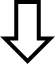 Блок-схема административной процедуры по продлению срока действия разрешения на строительство (реконструкцию)Блок-схема административной процедуры по внесению изменений в разрешение на строительство (реконструкцию)Наименование документаКоличество листовНаименование документаКоличество листов